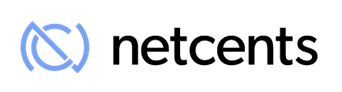 NetCents Technology Completes Enterprise White Label Integration for High Risk Commerce LLCVANCOUVER, B.C., November XX, 2018 – NetCents Technology Inc. (“NetCents” or the “Company") (CSE: NC / Frankfurt: 26N) is pleased to announce that the white label enterprise integration for High Risk Commerce LLC (HRC) has been completed. On October 29, 2018, the Company announced that it had entered into a five-year white label licensing agreement with HRC. The setup and integration phase of the project has now been completed and delivered and HRC has begun the merchant onboarding process. HRC is now promoting the enterprise solution to its hundreds of Independent Sales Organizations (ISO’s) and partners that represent tens of thousands of online merchants processing billions of dollars in revenue. Clayton Moore, CEO of NetCents said, “the rate of acceptance by merchants in High Risk Commerce’s current merchant base demonstrates the demand for cryptocurrency based payment solutions.” He further added, “We look forward to building on this initial uptake and continue to develop our partnership to drive further revenue opportunities for both companies.”About NetCentsNetCents is a next-generation online payment processing platform, offering consumers and merchants online services for managing electronic payments. The Company is focused on capturing the migration from cash to digital currency by utilizing innovative Blockchain Technology to provide payment solutions that are simple to use, secure and worry-free. NetCents works with its financial partners, mobile operators, exchanges, etc., to streamline the user experience of transacting online. NetCents Technology is integrated into the Automated Clearing House ("ACH") and is registered as a Money Services Business (MSB) with FINTRAC, which ensures our consumer's security and privacy. NetCents is available for deposits from 194 Countries around the World, providing you with the freedom to choose to Pay. Your Way. ™For more information, please visit the corporate website at www.net-cents.com or contact Gord Jessop, President: gord.jessop@net-cents.com.On Behalf of the Board of Directors NetCents Technology Inc.“Clayton Moore”Clayton Moore, CEO, Founder and DirectorNetCents Technology Inc.Suite 880, 505 Burrard St (Bentall 1), Vancouver, BC, V7X 1M4Cautionary Note Regarding Forward-Looking InformationThis release includes certain statements that may be deemed "forward-looking statements". All statements in this release, other than statements of historical facts, that address events or developments that the Company expects to occur, are forward-looking statements. Forward-looking statements are statements that are not historical facts and are generally, but not always, identified by the words "expects", "plans", "anticipates", "believes", "intends", "estimates", "projects", "potential" and similar expressions, or that events or conditions "will", "would", "may", "could" or "should" occur. Although the Company believes the expectations expressed in such forward-looking statements are based on reasonable assumptions, such statements are not guarantees of future performance, and actual results may differ materially from those in the forward-looking statements. Factors that could cause the actual results to differ materially from those in forward-looking statements include regulatory actions, market prices, and continued availability of capital and financing, and general economic, market or business conditions. Investors are cautioned that any such statements are not guarantees of future performance and actual results or developments may differ materially from those projected in the forward-looking statements. Forward-looking statements are based on the beliefs, estimates, and opinions of the Company's management on the date the statements are made. Except as required by applicable securities laws, the Company undertakes no obligation to update these forward-looking statements in the event that management's beliefs, estimates or opinions, or other factors, should change.